Para qualquer informação por favor contacte o escritório da nossa paróquia: 732- 254-1800 linha 15 em Português.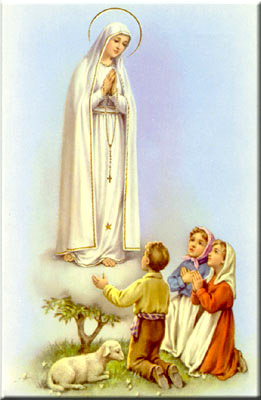 A secretaria Humbelina estará no escritório da paróquia para atender em Português, nas segundas-feiras e quartas-feiras, das 9:00 AM-3:00 PM e sextas-feiras das 9:00AM-2:00PM.Estamos com dificuldade em atualizar o website da nossa paróquia. Por favor levem o boletim para casa para ficarem por dentro das atividades e anúncios da paróquia. Obrigada pela vossa compreensão. Se alguém conhece quem poderia nos ajudar a reconstruir o nosso website, por favor ligue para o escritório ou falem com o Padre Damião. Obrigada!COLETASLembramos que agora não há mais duas coletas separadas quando há uma coleta para a Diocese. Para quem quiser contribuir para vários programas promovidos pela Diocese, esses envelopes Diocesanos devem ser colocados na cesta do ofertório juntamente com os envelopes de ofertório da nossa paróquia.  Haverá duas coletas somente na última semana de cada mês: a primeira coleta para a Igreja, e a segunda para o abatimento das taxas da nossa paróquia (Parish Assessment). ---------------------------------------------------------------------Nossa Despensa de Tempo, Talento, & TesouroOfertório de 20 e 21 de Janeiro 2018Coleta: $5,801.00 + pelo correio: $1,022.00Segunda coleta- Educação Católica- $636.00Muito obrigado a todos pela vossa generosidade e sacrifício!---------------------------------------------------------------------Intenção do Papa Francisco para o mês de Janeiro:Pela evangelização: Minorias religiosas na ÁsiaPara que, nos países asiáticos, os cristãos, bem como as outras minorias religiosas, possam viver a sua fé com toda a liberdade. GRUPOS E MINISTÉRIOS NA NOSSA COMUNIDADESomos todos convidados a participar e fazer parte dos vários Ministérios dentro da nossa paróquia, assim poderemos continuar a ser uma comunidade vibrante, mostrando o que há em nos’ de melhor para oferecer com a nossa diversidade e costumes diferentes. Neste boletim destacaremos o grupo de Ministério de Leitores. O leitor é um ministro, um servidor da Palavra, um porta-voz de Deus, especificamente na proclamação da palavra nas celebrações litúrgicas. Atua a partir do seu BATISMO, fazendo parte da vida da Igreja. Não trabalha por conta própria, mas como representante de Cristo, animado pelo Espírito Santo. “É Cristo mesmo que fala quando se lêem as Sagradas Escrituras na Igreja” (SC, 7). Na liturgia, contudo, não se trata de “fazer a leitura”, simplesmente. Na liturgia, se PROCLAMA a Palavra de Deus! A leitura litúrgica é um acontecimento comunitário-sacramental. Jesus Cristo fala à comunidade reunida pela mediação do leitor (a). E o Espírito está presente na pessoa que lê e está atuante também nos ouvintes para que acolham a Palavra em suas vidas. Os ouvintes devem ouvir, escutar e acolher a Palavra. Ouvem as palavras proclamadas pelos leitores, e têm os olhos fixos neles para não perderem nem uma vírgula, nem um sinal daquilo que é anunciado! Temos sempre necessidade de leitores. Se houver alguém nas nossas comunidades de língua Portuguesa que participam nas nossas liturgias, que sabem ler bem e que gostariam de fazer parte da nossa equipe de leitores, por favor contacte a secretaria do nosso Apostolado de língua Portuguesa.--------------------------------------------------------------------AVISE QUANDO MUDA DE ENDEREÇOPedimos de contactar o escritório da paróquia quando vai mudar de moradia para que possamos atualizar os vossos registos e contactos. Cada vez que a correspondência volta para o escritório por causa de não termos o endereço correto, isso resulta num gasto a mais para a paróquia. Obrigado!INTENÇÕES DAS MISSAS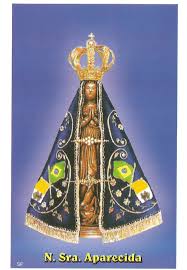 +Sábado 27 de Janeiro- Anthony Pereira+Domingo 28 de Janeiro – João dos Santos Parracho e rezemos por Anthony Pereira +Quarta-feira 31 de Janeiro- João Capela1ª Sexta-feira- Apostolado Sº Coração de Jesus+Sábado 03 de Fevereiro- Artur Dantas e esposa+Domingo 4 de fevereiro- Diamantino Oliveira e esposa e Almas do Purgatório ---------------------------------------------------------------------PRIMEIRA SEXTA-FEIRA DO MÊS Na sexta-feira dia 2 de Fevereiro e’ a primeira sexta-feira do mês e o grupo do Apostolado Sagrado Coração de Jesus terá o seu encontro de oração as 7:30 PM. Tambem haverá a Missa as 8:00 PM como e’ de costume e seguida pela Adoração do Santíssimo Sacramento. Todos estão convidados a fazer parte desta bonita e importante devoção ao Sagrado Coração de Jesus que tanto nos ama!Também haverá Adoração do Santíssimo Sacramento durante o dia das 3:00 PM – 7:30 PM. Venham visitar Jesus! ---------------------------------------------------------------------FESTA DA APRESENTAÇÃO DO SENHORNa sexta-feira dia 2 de fevereiro durante a Missa das 7:30 AM em Inglês, haverá a bênção de velas festa litúrgica da Apresentação do Senhor. Essa festa, celebrada quarenta dias após o Natal, lembra a apresentação do Menino Jesus no Templo e a purificação de Nossa Senhora.Quem quiser velas benzidas poderá trazer de casa mas também haverá algumas velas na Igreja. --------------------------------------------------------------------- BÊNÇÃO DE GARGANTAS- DIA DE SÃO BRAZNo fim-de-semana, 3 e 4 de Fevereiro, haverá a Bênção de Gargantas durante as Missas.APRESENTAÇÃO DO SENHOR: A LUZ QUE BRILHOU PARA NÓSQuarenta dias depois de ter celebrado o Natal, a Igreja celebra no dia 2 de fevereiro a Festa da Apresentação do Senhor no Templo. Nesta festa, todos os cristãos são chamados a contemplar o mistério que recorda os quarenta dias do nascimento de Jesus na gruta de Belém. Jesus e Maria apresentaram o primogênito, após os quarenta dias de seu nascimento, seguindo a tradição judaica.A Igreja também recorda neste dia uma antiga devoção em que uma procissão luminosa relembrava o trajeto de Maria ao templo, por isso, a celebração de Nossa Senhora das Candeias ou Nossa Senhora da Candelária ou ainda Nossa Senhora da Luz neste dia.Na liturgia atual a celebração recorda principalmente a figura de Jesus, mas manteve a tradicional bênção das velas dessa antiga tradição pelo simbolismo que ela carrega.“Nesta celebração, onde apresentamos a vela, a luz, nós estamos lembrando que Cristo é a nossa luz, e queremos então ser sempre abençoados por esse Deus que nos ama e que nos convida a sermos portadores dessa luz a todos os irmãos e irmãs”.A festa de hoje projeta o futuro e não apenas a recordação de um fato passado. São Sofrônio, patriarca de Jerusalém, expressou em sua vida esse desejo que deve estar presente no coração dos fiéis:"Por isso vamos em procissão com velas em nossas mãos e nos apressamos carregando luzes; queremos demonstrar que a luz brilhou para nós e significar a glória que deve chegar através dele. Por isso vamos juntos ao encontro com Deus".